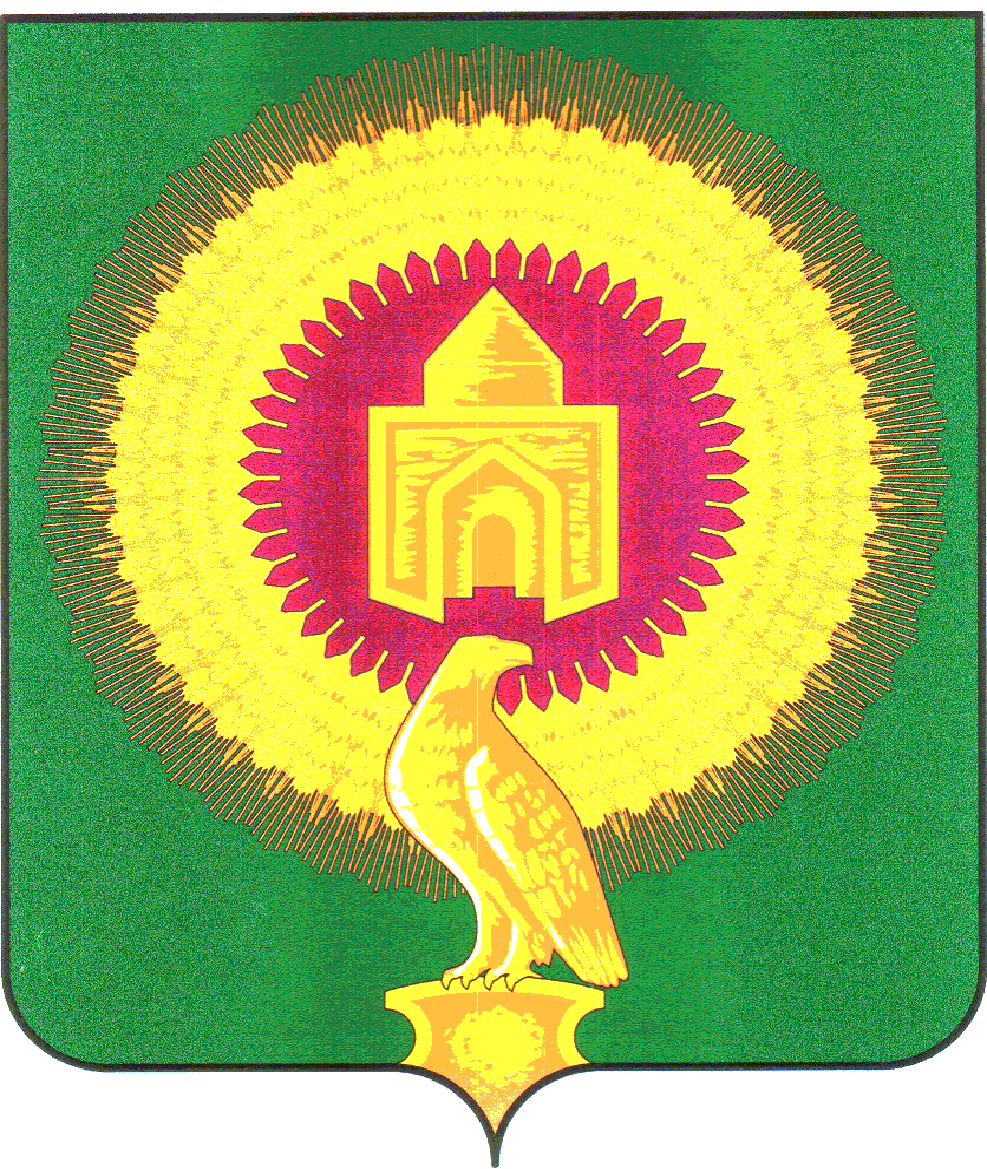 АДМИНИСТРАЦИЯ ВАРНЕНСКОГО МУНИЦИПАЛЬНОГО РАЙОНАЧЕЛЯБИНСКОЙ ОБЛАСТИКомиссия по соблюдению требований к служебному поведению муниципальных служащих Варненского муниципального района Челябинской области и урегулированию конфликта интересов ПРОТОКОЛ № 6с. Варна	             25 ноября 2022 г.Состав комиссии:Председательствовал:1. П. – первый заместитель главы Варненского муниципального района Челябинской областиЧлены комиссии:2.   К. – председатель Собрания депутатов Варненского муниципального района Челябинской области3. М. – управляющий делами администрации Варненского муниципального района Челябинской области4.  У. – начальник юридического отдела администрации Варненского муниципального района Челябинской области 5. Л. – директор МУДО «Варненская ДШИ», руководитель Общественной приемной Губернатора Челябинской области в Варненском районе 6.  Ч. – председатель Совета ветеранов Варненского районаСекретарь комиссии:7. Т. –главный специалист отдела муниципальной службы и кадров администрации Варненского муниципального района Челябинской областиПриглашенные (без права участия в голосовании): - П. – начальник контрактного отдела администрации Варненского муниципального района;-К. - заместитель начальника отдела строительства и инфраструктуры администрации Варненского муниципального района- С.- заместитель начальника отдела по культуре и спорту администрации Варненского муниципального района Число членов комиссии, принимающих участие в заседании Комиссии, составляет 7 человек. Число членов комиссии, не замещающих должности муниципальной службы в органе местного самоуправления муниципального образования, составляет 2 человека (не менее 1/4 от общего числа членов Комиссии), из них присутствует на заседании комиссии 2 человека. Кворум для проведения заседания Комиссии (2/3 от общего числа членов Комиссии) имеется.ПОВЕСТКА ДНЯ: 1.Рассмотрение результатов проверки по соблюдению требований к служебному поведению муниципальных служащих Варненского муниципального района Челябинской области и урегулированию конфликта интересов для принятия решения о применении мер ответственности в отношении П.-начальника отдела строительства и инфраструктуры Администрации Варненского муниципального района.2. Рассмотрение результатов проверки по соблюдению требований к служебному поведению муниципальных служащих Варненского муниципального района Челябинской области и урегулированию конфликта интересов для принятия решения о применении мер ответственности в отношении К.- заместителя начальника отдела строительства и инфраструктуры Администрации Варненского муниципального района. 3. Рассмотрение результатов проверки по соблюдению требований к служебному поведению муниципальных служащих Варненского муниципального района Челябинской области и урегулированию конфликта интересов для принятия решения о применении мер ответственности в отношении С.-заместителя начальника отдела культуры и спорта Администрации Варненского муниципального района.   	По 1 вопросу слушали: 1. Т.. – секретаря комиссии, которая ознакомила членов комиссии с докладом о результатах проверки деклараций о возможной личной заинтересованности муниципальных служащих от 24.11.2022 г. В соответствии с Федеральным законом от 25.12.2022 г. № 273-ФЗ "О противодействии коррупции", руководствуясь Постановлением администрации Варненского муниципального района Челябинской области от 07.12.2020 г. №648  «Об утверждении Положения о конфликте интересов в администрации Варненского муниципального района Челябинской области», мною   главным специалистом отдела муниципальной службы и кадров администрации Варненского муниципального района  Челябинской области Т.. была проведена проверка предоставленных муниципальными служащими администрации Варненского муниципального района  деклараций о возможной личной заинтересованности за 2022 год.В ходе проверки выявлено, что муниципальный служащий П.-начальник отдела строительства и инфраструктуры Администрации Варненского муниципального района выполняет иную оплачиваемую работу. На основании части 2 статьи 11 Федерального закона от 2 марта 2007 года № 25-ФЗ «О муниципальной службе в Российской Федерации» служащие в праве выполнять иную оплачиваемую работу с предварительным письменным уведомлением работодателя до начала выполнения данной работы. Уведомление выше указанного муниципального служащего поступило 18.10.2022 года, что ведет к нарушению Федерального закона от 2 марта 2007 года № 25-ФЗ "О муниципальной службе в Российской Федерации".2. П., которая пояснила, что забыла уведомить работодателя об иной оплачиваемой работе. Умысла скрыть не имела.	3. Т. Руководствуясь письмом Министерства труда России от 13 ноября 2015 г. № 18-2/10/П-7073 «О критериях привлечения к ответственности государственных (муниципальных) служащих за несоблюдение ограничений и запретов, требований о предотвращении или об урегулировании конфликта интересов и неисполнение обязанностей, установленных в целях противодействия коррупции», учитывая то, что П. допустила нарушение требований законодательства о противодействии коррупции впервые, соблюдает другие запреты, исполняет другие обязанности, установленные в целях противодействия коррупции, дисциплинарных  взысканий не имеет, предлагаю указать П. на недопустимость впредь нарушения требований законодательства о противодействии коррупции и мер дисциплинарного взыскания не применять.     	Прошу рассмотреть и принять соответствующее решение.3. Выслушав и обсудив вопрос с членами комиссии П., предложил вынести на голосование вопрос об указании Пимановой Г.В. на недопустимость впредь нарушения требований законодательства о противодействии коррупции и мер дисциплинарного взыскания к ней не применять.Результаты голосования:  За – 7 человекПротив – 0 человек По результатам голосования вынесено следующее решение.РЕШЕНИЕ: 	Учитывая то, что П. допустила нарушение требований законодательства о противодействии коррупции впервые, соблюдает другие запреты, исполняет другие обязанности, установленные в целях противодействия коррупции, дисциплинарных взысканий не имеет, рекомендовать главе Варненского муниципального района указать П. на недопустимость впредь нарушения требований законодательства о противодействии коррупции и мер дисциплинарного взыскания в отношении П. не применять.	По 2 вопросу слушали:1. Т. – секретаря комиссии, которая ознакомила членов комиссии с докладом о результатах проверки деклараций о возможной личной заинтересованности муниципальных служащих от 24.11.2022 г. В соответствии с Федеральным законом от 25.12.2022 г. № 273-ФЗ "О противодействии коррупции", руководствуясь Постановлением администрации Варненского муниципального района Челябинской области от 07.12.2020 г. №648  «Об утверждении Положения о конфликте интересов в администрации Варненского муниципального района Челябинской области», мною   главным специалистом отдела муниципальной службы и кадров администрации Варненского муниципального района  Челябинской области Т. была проведена проверка предоставленных муниципальными служащими администрации Варненского муниципального района  деклараций о возможной личной заинтересованности за 2022 год.В ходе проверки выявлено, что муниципальный служащий К -заместитель начальника отдела строительства и инфраструктуры Администрации Варненского муниципального района выполняет иную оплачиваемую работу. На основании части 2 статьи 11 Федерального закона от 2 марта 2007 года № 25-ФЗ «О муниципальной службе в Российской Федерации» служащие в праве выполнять иную оплачиваемую работу с предварительным письменным уведомлением работодателя до начала выполнения данной работы. Уведомление выше указанного муниципального служащего поступило 18.10.2022 года, что ведет к нарушению Федерального закона от 2 марта 2007 года № 25-ФЗ "О муниципальной службе в Российской Федерации".2.К., которая пояснила, что забыла уведомить работодателя об иной оплачиваемой работе. Умысла скрыть не имела.	3. Т. Руководствуясь письмом Министерства труда России от 13 ноября 2015 г. № 18-2/10/П-7073 «О критериях привлечения к ответственности государственных (муниципальных) служащих за несоблюдение ограничений и запретов, требований о предотвращении или об урегулировании конфликта интересов и неисполнение обязанностей, установленных в целях противодействия коррупции», учитывая то, что К. допустила нарушение требований законодательства о противодействии коррупции впервые, соблюдает другие запреты, исполняет другие обязанности, установленные в целях противодействия коррупции, дисциплинарных  взысканий не имеет, предлагаю указать К. на недопустимость впредь нарушения требований законодательства о противодействии коррупции и мер дисциплинарного взыскания не применять.     	Прошу рассмотреть и принять соответствующее решение.3. Выслушав и обсудив вопрос с членами комиссии П., предложил вынести на голосование вопрос об указании К. на недопустимость впредь нарушения требований законодательства о противодействии коррупции и мер дисциплинарного взыскания к ней не применять.Результаты голосования:  1.	За – 7 человек2.	Против – 0 человекПо результатам голосования вынесено следующее решение.РЕШЕНИЕ: 	Учитывая то, что К. допустила нарушение требований законодательства о противодействии коррупции впервые, соблюдает другие запреты, исполняет другие обязанности, установленные в целях противодействия коррупции, дисциплинарных взысканий не имеет, рекомендовать главе Варненского муниципального района указать К.  на недопустимость впредь нарушения требований законодательства о противодействии коррупции и мер дисциплинарного взыскания в отношении К. не применять.По 3 вопросу слушали:1. Т. – секретаря комиссии, которая ознакомила членов комиссии с докладом о результатах проверки деклараций о возможной личной заинтересованности муниципальных служащих от 24.11.2022 г. В соответствии с Федеральным законом от 25.12.2022 г. № 273-ФЗ "О противодействии коррупции", руководствуясь Постановлением администрации Варненского муниципального района Челябинской области от 07.12.2020 г. №648  «Об утверждении Положения о конфликте интересов в администрации Варненского муниципального района Челябинской области», мною   главным специалистом отдела муниципальной службы и кадров администрации Варненского муниципального района  Челябинской области Т.. была проведена проверка предоставленных муниципальными служащими администрации Варненского муниципального района  деклараций о возможной личной заинтересованности за 2022 год.В ходе проверки выявлено, что муниципальный служащий С.  -заместитель начальника отдела по культуре и спорту Администрации Варненского муниципального района выполняет иную оплачиваемую работу. На основании части 2 статьи 11 Федерального закона от 2 марта 2007 года № 25-ФЗ «О муниципальной службе в Российской Федерации» служащие в праве выполнять иную оплачиваемую работу с предварительным письменным уведомлением работодателя до начала выполнения данной работы. Уведомление выше указанного муниципального служащего поступило 18.10.2022 года, что ведет к нарушению Федерального закона от 2 марта 2007 года № 25-ФЗ "О муниципальной службе в Российской Федерации".2. С., которая пояснила, что забыла уведомить работодателя об иной оплачиваемой работе. Умысла скрыть не имела.	3. Т. Руководствуясь письмом Министерства труда России от 13 ноября 2015 г. № 18-2/10/П-7073 «О критериях привлечения к ответственности государственных (муниципальных) служащих за несоблюдение ограничений и запретов, требований о предотвращении или об урегулировании конфликта интересов и неисполнение обязанностей, установленных в целях противодействия коррупции», учитывая то, что С..   допустила нарушение требований законодательства о противодействии коррупции впервые, соблюдает другие запреты, исполняет другие обязанности, установленные в целях противодействия коррупции, дисциплинарных взысканий не имеет, предлагаю указать С..  на недопустимость впредь нарушения требований законодательства о противодействии коррупции и мер дисциплинарного взыскания не применять.     	Прошу рассмотреть и принять соответствующее решение.3. Выслушав и обсудив вопрос с членами комиссии П.., предложил вынести на голосование вопрос об указании С.   на недопустимость впредь нарушения требований законодательства о противодействии коррупции и мер дисциплинарного взыскания к ней не применять.Результаты голосования:  1.	За – 7 человек2.	Против – 0 человекПо результатам голосования вынесено следующее решение.РЕШЕНИЕ: 	Учитывая то, что С. допустила нарушение требований законодательства о противодействии коррупции впервые, соблюдает другие запреты, исполняет другие обязанности, установленные в целях противодействия коррупции, дисциплинарных взысканий не имеет, рекомендовать главе Варненского муниципального района указать С.  на недопустимость впредь нарушения требований законодательства о противодействии коррупции и мер дисциплинарного взыскания в отношении С.  не применять.             Подписи:                        Председатель комиссии 		  ______________________               								подпись                        Члены комиссии: 			 _______________________                          								подпись              				        					                        _______________________                          								подпись                            	                         _______________________                          		 						подпись                            	                         _______________________                          								подпись                            	                             _______________________                          								подпись           Протокол вела секретарь комиссии                   __________________ подпись